         一年级《在线课堂》学习单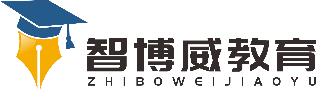 班级：        姓名：单元数学 1年级上册第8单元课题2.8、7、6加几温故知新1、想一想，算一算，填一填。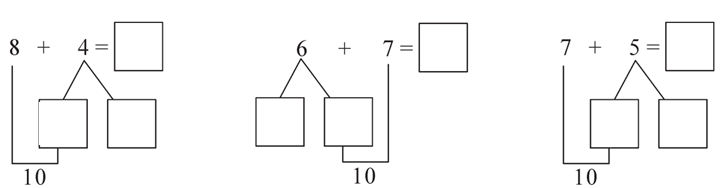 自主攀登2、用两种方法算一算。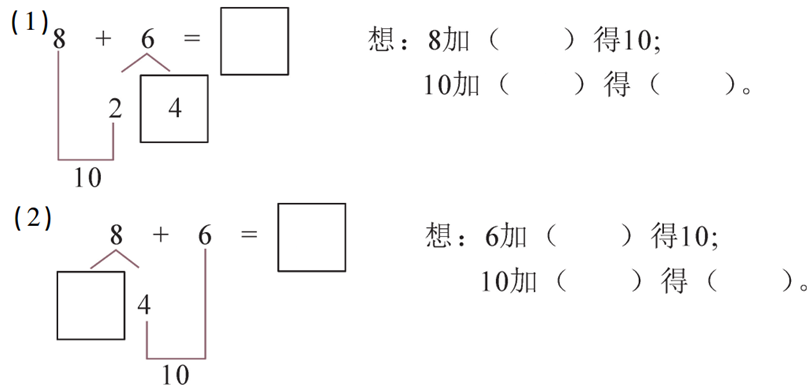 稳中有升3、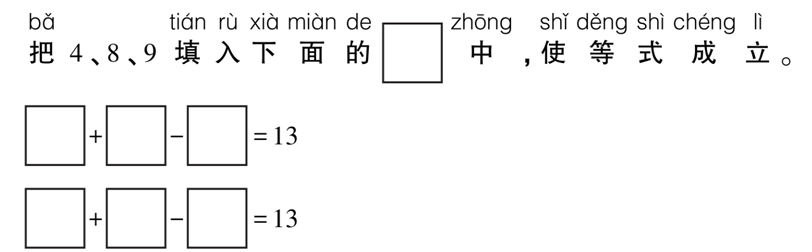 说句心里话